綜合研究顯示，許多即將畢業的青年及成年自閉症者確實需要職業重建服務，讓他們可以順利轉銜到職業世界。依據美國調查2009-2014年間，尋求職業復健(VR)服務的自閉症者較以往增加2倍左右，但整體需求量應遠高於此。台灣地區從自閉症人數成長趨勢及就業率來看服務需求，也有逐年增加的趨勢，未來對職業重建專業人員將是一大挑戰！因此，向職業重建人員提供基於研究證據的繼續教育和在職訓練，以促進專業人員了解不同年齡層自閉症者的就業需求以及個體的獨特特徵；加強職業重建專業人員對自閉症族群的認識，進而培養泛自閉症者生涯輔導團體的領導者(Leader)，以提供適切的職前準備服務，是本培訓課程的主要目標。如果您希望在職業重建之自閉症生涯轉銜輔導領域上有更多的覺察與成長，更多了解自閉症族群的需求並學習行為輔導支持策略，誠摯邀請您參加培訓團體~一個值得投資的學習！附件彰化師範大學復健諮商研究所暨中華民國自閉症基金會「泛自閉症者生涯輔導專業人員培訓團體」培訓人選申請表一、基本資料(每一個欄位均必填)填表人簽名：                           填寫日期：2018年          月          日備註：請於報名截止前EMAIL回傳至黃孟萱｜moon@fact.org.tw｜電話02-28323020#13｜彰化師範大學復健諮商研究所暨中華民國自閉症基金會泛自閉症者生涯輔導專業人員培訓團體參加對象與資格：需具備成人心理輔導、生涯諮商、自閉症實務等相關專業知能、經驗及技巧之職業重建專業人員或大專資源教室諮商輔導人員。對泛自閉症者之團體諮商輔導有興趣及熱忱，未來願意共同投入推廣相關工作者。六至七月能全程參與【階段一】「專業人員團體體驗」；九至十月能全程參與【階段二】「泛自閉症者職前團體」。培訓期間，須同意接受全程錄影、錄音及拍照(研究及發表之用)。【階段一】受理報名後，將進行筆試測驗及面談，篩選出20名學員(北部及中部地區各10人)，將參與「專業人員團體體驗」，作為成員體驗職前團體的運作方式，並有課後討論。【階段二】經過階段一的團體體驗活動後，再經晤談、評量及行為觀察，評量通過並擇優錄取10人(北部及中部地區各5人)進入階段二，實際參與「泛自閉症職前團體」訓練，自行設計並實際帶領自閉症者，進行職前團體。報名日期：即日起至5月9日止。(若額滿則提前截止)報名方式：請詳細填寫報名表並附上相關證明(報名表如附件) Email至moon@fact.org.tw並來電02-28323020#13確認。培訓方式及日期(暫定)：    【階段一】共同課程：自閉症及團體理論課程，共計12小時。分區課程：共10堂團體體驗，計30小時。北部課程時間：107年6-7月，每週三18:00-21:00 (6/6、6/13、6/20、6/27、7/4、7/11、7/18、7/25、8/1、8/8)。地點：臺灣師範大學圖書館校區(台北市大安區和平東路1段129號)中部課程時間：107年6-7月，每週六9:00-16:30 (6/9、6/23、6/30、7/7、7/14上午9:00-12:00、7/21上午9:00-12:00)。地點：彰化師範大學湖濱館2樓(彰化市進德路1號)    【階段二】培訓重點：學員將在督導下實際帶領「泛自閉症者職前團體」共計16堂 (包含個案篩選晤談、團體前後測之施測評量等)。分區團體北部團體時間：107年9-10月，每週二、四18:30至20:30 (9/4、9/6、9/11、9/13、9/18、9/20、9/25、9/27、10/2、10/4、10/9、10/11、10/16、10/18、10/23、10/25)。 地點：臺灣師範大學圖書館校區(台北市大安區和平東路1段129號)中部團體時間：107年9-10月，每週二18:30至20:30以及每週六9:00至11:00       (9/04、9/8、9/11、9/15、9/18、9/25、9/29、10/02、10/06、                            10/13、10/16、10/20、10/23、10/27、10/30、11/03)。地點：彰化師範大學湖濱館2樓(彰化市進德路1號)計畫指導單位：勞動部、勞動部勞動力發展署    本計畫由公益彩券回饋金補助辦理計畫主持人鳳華 (國立彰化師範大學復健諮商研究所教授兼任所長)劉增榮 (財團法人中華民國自閉症基金會執行長)培訓督導/團體帶領者：賴淑華 (澳洲雪梨大學復健諮商碩士、台灣生涯重建輔導專業協會理事長)楊欣穎 (國立彰化師範大學復健諮商碩士、彰師大復諮所附設行為輔導研究發展中心教師)培訓費用：免費。若遇天災、颱風等不可抗因素，當次課程/團體將擇期辦理。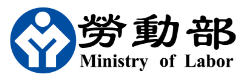 聯絡人：黃孟萱｜02-2832-3020#13｜moon@fact.org.tw｜姓名：報名場次：□台北場次     □台中場次□台北場次     □台中場次□台北場次     □台中場次出生年月日：西元         年     月     日性別：□男     □女聯絡電話：(O)                     (手機)(O)                     (手機)(O)                     (手機)E-mail：(培訓相關訊息會以電子郵件通知)(培訓相關訊息會以電子郵件通知)(培訓相關訊息會以電子郵件通知)學歷：                學校                  系(所)□學士 □碩士 □博士 □其他                                學校                  系(所)□學士 □碩士 □博士 □其他                                學校                  系(所)□學士 □碩士 □博士 □其他                經歷：(請填寫詳細之專業背景及相關工作經歷與年資，例如:新北市職重個管員 2000-2005，5年)(請填寫詳細之專業背景及相關工作經歷與年資，例如:新北市職重個管員 2000-2005，5年)(請填寫詳細之專業背景及相關工作經歷與年資，例如:新北市職重個管員 2000-2005，5年)現職：報名動機：專業證照：相關證明文件：(請掃描成電子檔隨報名表一同附上)(請掃描成電子檔隨報名表一同附上)(請掃描成電子檔隨報名表一同附上)